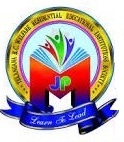 Mahatma Jyothiba Phule  Telangana Backward ClassesWelfare Residential Educational Institutions Society, TelanganaApplication for the post of Principal/ Special Officer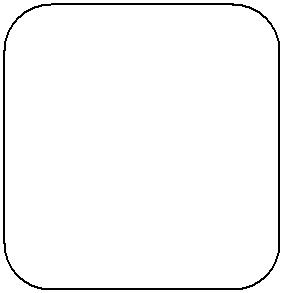 Date of Birth Any contribution for the Education of Girls especially, SC, ST, BC, Minorities and Children with Special Needs:  If Yes, furnish details	:14. Any publication on Education        If yes, furnish details (use extra page        for publication, if needed)	:Whether received any awards? Mention  details   18. Experience in teaching:   (attach experience   certificate, if any) DeclarationI hereby declare that the above information furnished by me is true to the best of my knowledge. Signature of the ApplicantList of Enclosures :One additional passport size photo to the application form identical to the photo affixed above Attested copies of (i) proof of age, (ii) SSC certificate, (iii) Degree Certificates for PG and B.Ed, (iv) Permanent Community Certificate or Caste Certificate (iv) Proof of Residence. Applications can also be mailed to apply2mjptbc@gmail.comor Sent by post to Dr. Lakshmi B.Director, Centre for Human DevelopmentAdministrative Staff College of IndiaBella Vista, Raj Bhavan RoadKhairatabad, Hyderabad – 500082Phone: +91- 40 6653 4279(O)Affix Passportsize Photo duly1Name and designation of the applicant:attested by theControlling2.Father’s Name:Officer / anyGazetted Officer:4.Place of Birth::5.Native district::6.Caste : SC/ ST/ BC/ OCCaste : SC/ ST/ BC/ OC::7.Qualifications::a) Academic::(Specify the main subjects studied at (Specify the main subjects studied at (Specify the main subjects studied at (Specify the main subjects studied at BA and MA levels) (Enclose  copies of certificates duly(Enclose  copies of certificates duly(Enclose  copies of certificates duly(Enclose  copies of certificates dulyattested by a Gazetted Officer)attested by a Gazetted Officer)attested by a Gazetted Officer)b) Professional (B.Ed/M.Ed)b) Professional (B.Ed/M.Ed)b) Professional (B.Ed/M.Ed)::(Enclose the copies of certificates duly attested by a Gazetted Officer)(Enclose the copies of certificates duly attested by a Gazetted Officer)(Enclose the copies of certificates duly attested by a Gazetted Officer)(Enclose the copies of certificates duly attested by a Gazetted Officer)(Enclose the copies of certificates duly attested by a Gazetted Officer)(Enclose the copies of certificates duly attested by a Gazetted Officer)(Enclose the copies of certificates duly attested by a Gazetted Officer)(Enclose the copies of certificates duly attested by a Gazetted Officer)8.Employment status of applicantEmployment status of applicantEmployment status of applicant::9.Name & address of the institution whereName & address of the institution whereName & address of the institution whereName & address of the institution where::the candidate worked before retirement with district namethe candidate worked before retirement with district namethe candidate worked before retirement with district namethe candidate worked before retirement with district name10.Date of first appointmentDate of first appointment::11.Length of total serviceLength of total service::12.Whether participated in any educationalWhether participated in any educationalWhether participated in any educationalWhether participated in any educationalWhether participated in any educational::activities? If yes furnish details::15.Residential Address:(Enclose proof of residence)16.Address for correspondence with Mobile No :and Email id